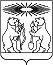 О снятии с контроля постановления администрации Северо-Енисейского районаВ целях упорядочения нормативной правовой базы администрации  Северо-Енисейского района, руководствуясь статьей 34  Устава района, ПОСТАНОВЛЯЮ:1. Снять с контроля,  как утратившее силу  постановление администрации Северо-Енисейского района от 01.04.2016 № 156-п «Об утверждении средней рыночной стоимости одного квадратного метра общей площади жилого помещения в Северо-Енисейском районе для определения общего объёма субвенции на осуществление переданных государственных полномочий по обеспечению жилыми помещениями детей-сирот и детей, оставшихся без попечения родителей, а также лиц из их числа, не имеющих жилого помещения, на 1 квартал 2016 года».2. Настоящее постановление вступает в силу со дня, следующего за днем  официального опубликования в газете «Северо-Енисейский Вестник» и подлежит размещению на официальном сайте Северо-Енисейского района (www.admse.ru) в сети «Интернет».Временно исполняющий полномочияГлавы Северо-Енисейского района,первый заместитель главы района					А. Н. РябцевАДМИНИСТРАЦИЯ СЕВЕРО-ЕНИСЕЙСКОГО РАЙОНА ПОСТАНОВЛЕНИЕАДМИНИСТРАЦИЯ СЕВЕРО-ЕНИСЕЙСКОГО РАЙОНА ПОСТАНОВЛЕНИЕ«28» апреля 2018 г.№ 137-пгп Северо-Енисейскийгп Северо-Енисейский